贵州昊华工程技术有限公司职业卫生技术报告公开信息用人单位（建设单位）名称织金县聚金矿业有限公司用人单位（建设单位）地址织金县八步街道新利村兴发组用人单位（建设单位）联系人熊海技术服务项目名称织金县聚金矿业有限公司技术服务类型职业病危害现状评价报告书用人单位（建设单位）联系电话13628573669项目负责人赵彪报告编写人赵彪工程技术人员罗蔚报告审核人王鑫报告签发人罗蔚报告编号GZHH2023101现场调查人员赵彪建设单位（用人单位）陪同人熊海调查时间2023年8月18日现场调查合影照片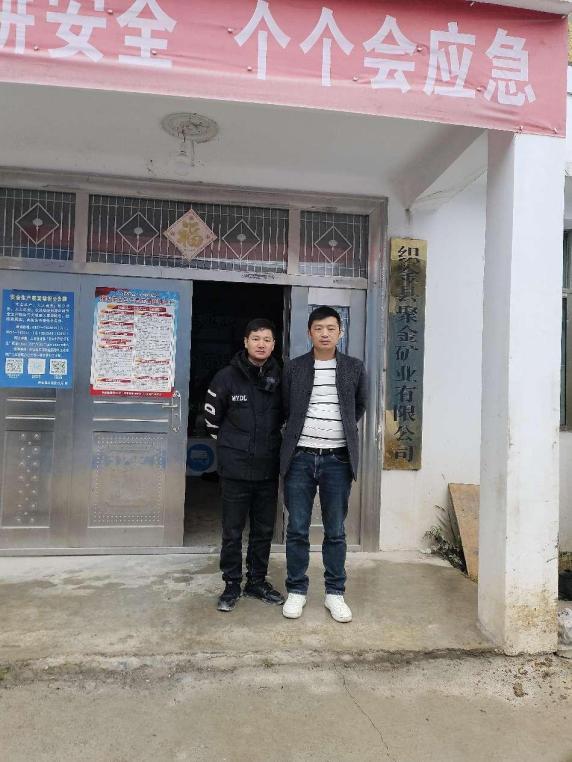 现场采样及检测员赵彪、杨成现场采样时间2023年11月14日-16日建设单位（用人单位）陪同人熊海现场采样及检测照片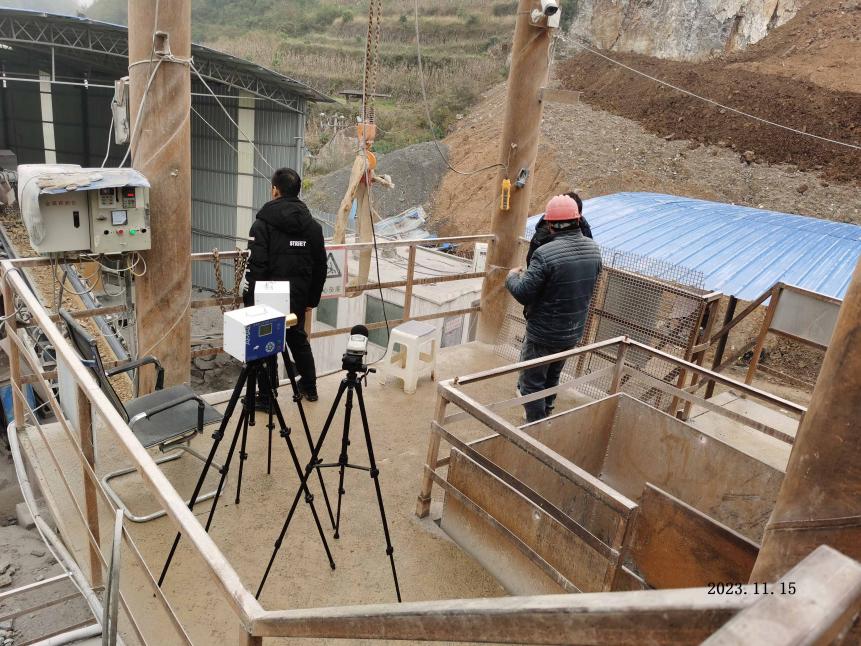 现场采样陪同人合影照片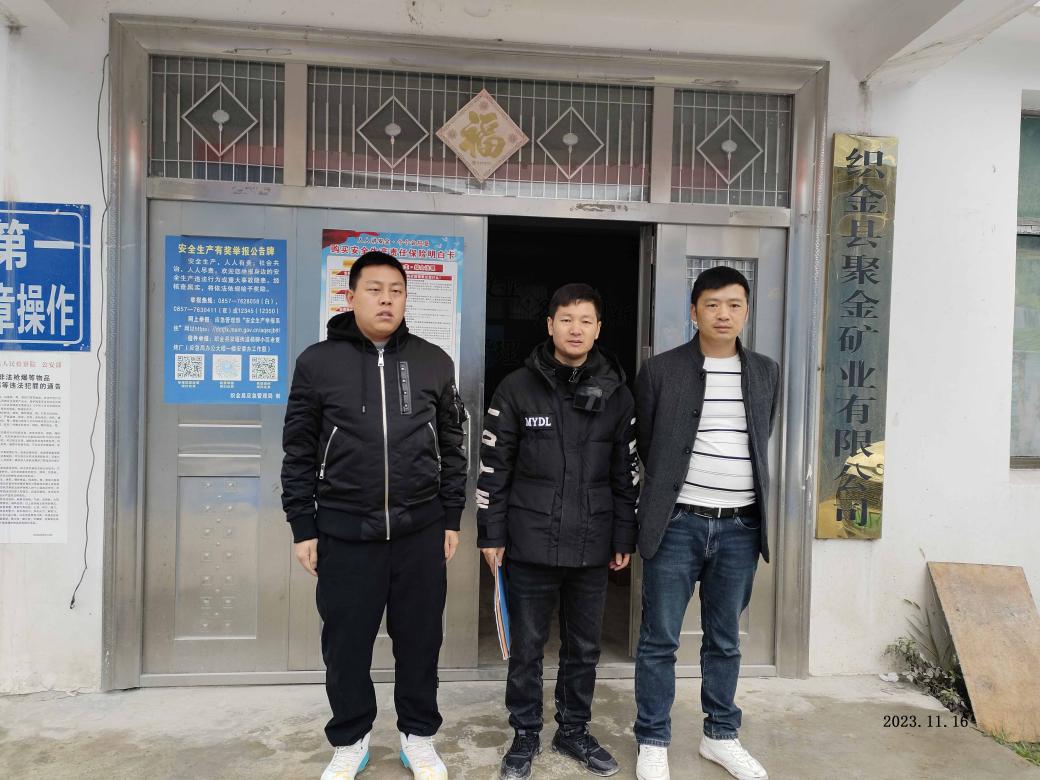 